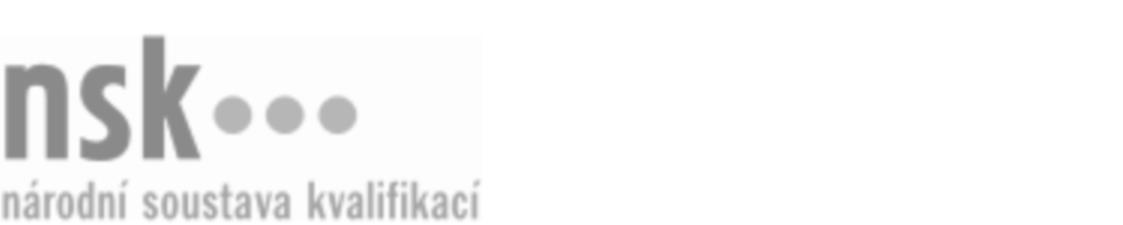 Autorizované osobyAutorizované osobyAutorizované osobyAutorizované osobyAutorizované osobyAutorizované osobyAutorizované osobyAutorizované osobyMontér/montérka prací pod napětím NN do 1000 V (kód: 26-049-H) Montér/montérka prací pod napětím NN do 1000 V (kód: 26-049-H) Montér/montérka prací pod napětím NN do 1000 V (kód: 26-049-H) Montér/montérka prací pod napětím NN do 1000 V (kód: 26-049-H) Montér/montérka prací pod napětím NN do 1000 V (kód: 26-049-H) Montér/montérka prací pod napětím NN do 1000 V (kód: 26-049-H) Montér/montérka prací pod napětím NN do 1000 V (kód: 26-049-H) Montér/montérka prací pod napětím NN do 1000 V (kód: 26-049-H) Autorizující orgán:Autorizující orgán:Ministerstvo průmyslu a obchoduMinisterstvo průmyslu a obchoduMinisterstvo průmyslu a obchoduMinisterstvo průmyslu a obchoduMinisterstvo průmyslu a obchoduMinisterstvo průmyslu a obchoduMinisterstvo průmyslu a obchoduMinisterstvo průmyslu a obchoduMinisterstvo průmyslu a obchoduMinisterstvo průmyslu a obchoduMinisterstvo průmyslu a obchoduMinisterstvo průmyslu a obchoduSkupina oborů:Skupina oborů:Elektrotechnika, telekomunikační a výpočetní technika (kód: 26)Elektrotechnika, telekomunikační a výpočetní technika (kód: 26)Elektrotechnika, telekomunikační a výpočetní technika (kód: 26)Elektrotechnika, telekomunikační a výpočetní technika (kód: 26)Elektrotechnika, telekomunikační a výpočetní technika (kód: 26)Elektrotechnika, telekomunikační a výpočetní technika (kód: 26)Povolání:Povolání:Elektromechanik pro silnoproudElektromechanik pro silnoproudElektromechanik pro silnoproudElektromechanik pro silnoproudElektromechanik pro silnoproudElektromechanik pro silnoproudElektromechanik pro silnoproudElektromechanik pro silnoproudElektromechanik pro silnoproudElektromechanik pro silnoproudElektromechanik pro silnoproudElektromechanik pro silnoproudKvalifikační úroveň NSK - EQF:Kvalifikační úroveň NSK - EQF:333333Platnost standarduPlatnost standarduPlatnost standarduPlatnost standarduPlatnost standarduPlatnost standarduPlatnost standarduPlatnost standarduStandard je platný od: 15.10.2022Standard je platný od: 15.10.2022Standard je platný od: 15.10.2022Standard je platný od: 15.10.2022Standard je platný od: 15.10.2022Standard je platný od: 15.10.2022Standard je platný od: 15.10.2022Standard je platný od: 15.10.2022Montér/montérka prací pod napětím NN do 1000 V,  29.03.2024 1:33:20Montér/montérka prací pod napětím NN do 1000 V,  29.03.2024 1:33:20Montér/montérka prací pod napětím NN do 1000 V,  29.03.2024 1:33:20Montér/montérka prací pod napětím NN do 1000 V,  29.03.2024 1:33:20Montér/montérka prací pod napětím NN do 1000 V,  29.03.2024 1:33:20Strana 1 z 2Strana 1 z 2Autorizované osobyAutorizované osobyAutorizované osobyAutorizované osobyAutorizované osobyAutorizované osobyAutorizované osobyAutorizované osobyAutorizované osobyAutorizované osobyAutorizované osobyAutorizované osobyAutorizované osobyAutorizované osobyAutorizované osobyAutorizované osobyNázevNázevNázevNázevNázevNázevKontaktní adresaKontaktní adresa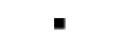 LASTIME PRO spol. s. r.o.LASTIME PRO spol. s. r.o.LASTIME PRO spol. s. r.o.LASTIME PRO spol. s. r.o.LASTIME PRO spol. s. r.o.Korunní 2569/108, 10100 PrahaKorunní 2569/108, 10100 PrahaLASTIME PRO spol. s. r.o.LASTIME PRO spol. s. r.o.LASTIME PRO spol. s. r.o.LASTIME PRO spol. s. r.o.LASTIME PRO spol. s. r.o.Korunní 2569/108, 10100 PrahaKorunní 2569/108, 10100 PrahaKorunní 2569/108, 10100 PrahaKorunní 2569/108, 10100 PrahaMontér/montérka prací pod napětím NN do 1000 V,  29.03.2024 1:33:20Montér/montérka prací pod napětím NN do 1000 V,  29.03.2024 1:33:20Montér/montérka prací pod napětím NN do 1000 V,  29.03.2024 1:33:20Montér/montérka prací pod napětím NN do 1000 V,  29.03.2024 1:33:20Montér/montérka prací pod napětím NN do 1000 V,  29.03.2024 1:33:20Strana 2 z 2Strana 2 z 2